ROMÂNIA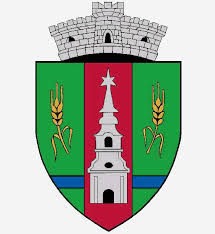 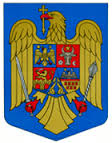 JUDEŢUL ARADCONSILIUL LOCAL ZERINDTel/Fax: 0257355566e-mail: primariazerind@yahoo.comwww.primariazerind.roH O T Ă R Â R E A NR 87.din 18.09.2017.privind aprobarea completarii Hotararii Consiliului Local Zerind nr. 78/30.08.2017 privind aprobarea indicatorilor tehnico – economici ai obiectivului de investiţii:” Infiintare Centru de zi pentru persoane varstnice in Comuna Zerind,,Consiliul Local ZERIND, Judetul Arad, intrunit in sedinta ordinara din data de 18.09.2017.Având în vedere:- Adresa ADR Vest nr 13665/13.09.2017 cuprinzand Solicitarea de clarificare 1. privind Proiectul cod SMIS 115890-” Infiintare Centru de zi pentru persoane varstnice in Comuna Zerind,,- Referatul tehnicianului constructor nr. 1975./13.09.2017, privind  indicatorii  tehnico-economici pentru obiectivul de investiţii: ” Infiintare Centru de zi pentru persoane varstnice in Comuna Zerind,,- DALI din august 2017 elaborat de către S.C.Arhi Proiect PBG SRL,Arad privind investitia  ” Infiintare Centru de zi pentru persoane varstnice in Comuna Zerind,,-raportul comisiilor de specialitate al Consiliului Local Zerind prin care se acorda aviz favorabil proiectului de hotarare; - Prevederile art.36, alin.(2) lit.b şi alin.(4) lit.d, art.39(2) din Legea nr.215/2001 privind administraţia publică locală, republicată, ;În temeiul articolului nr. 45, alin. 1 din Legea nr.215/2001 privind administraţia publică locală, republicată ; Numarul voturilor exprimate ale consilierilor 9 voturi ,,pentru,, astfel exprimat de catre cei 9  consilieri prezenti,din totalul de 9 consilieri locali in functie.H O T Ă R Ă Ş T E:Art. 1. Se aprobă completarea art.1.a Hotararii Consiliului Local Zerind nr. 78/30.08.2017. privind aprobarea  indicatorilor tehnico – economici  privind obiectivul de investiţie  ” Infiintare Centru de zi pentru persoane varstnice in Comuna Zerind,,astfel va avea urmatorul cuprins: ,,Art.1.- Se aprobă  indicatorii tehnico – economici  si  DALI din august 2017. elaborat de proiectant S.C.Arhi Proiect PBG SRL,Arad, privind obiectivul de investiţie  ” Infiintare Centru de zi pentru persoane varstnice in Comuna Zerind,conform  documentatiei   anexate (DALI) ,care face  parte integranta din prezenta hotarare.,,Art. 2. Cu ducerea la indeplinire a prezentei se încredintează primarul Comunei Zerind.Art. 3.  Hotărârea se comunică  Instituţiei Prefectului    – Judeţul Arad.                               PRESEDINTE                              Contrasemneaza,SECRETAR                          PAP  ALEXANDRU                jr.BONDAR  HENRIETTE-KATALIN